OPZIONE DEGLI ELETTORI RESIDENTI ALL 'ESTEROPER L 'ESERCIZIO DEL DIRITTO Dl VOTO IN ITALIA IN OCCASIONE DELE ELEZIONI POLITICHE DEL 25 SETTEMBRE 2022  sensi degli artt. 46 e 47 del medesimo d. P. R.,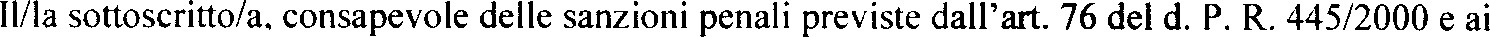 Cognome:	Nome:	     Luogo di nascita:       Data di nascita:	         Residente all'estero in:STATO: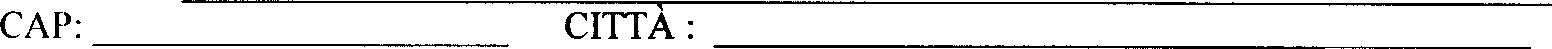 al seguente indirizzo:	 iscritto in Italia all'Anagafe degli Italiani Residenti all'Estero (A.I.R.E.) del Comune di:OPPURE già residente in Italia nel Comune di:  _____________________________________________DICHIARAdi volersi recare in Italia, nel Comune dove risulta iscritto/a nelle liste elettorali, per votare in occasione delle ELEZIONI POLITICHE indette per domenica 25 settembre 2022..A tal fine dichiara di essere a conoscenza che:andando a votare in Italia non usufruirà di alcun rimborso per le spese di viaggio sostenute, ma solo delle agevolazioni tariffarie previste sul territorio italiano.la presente opzione DEVE essere fatta pervenire (tramite consegna a mano o per invio postale o telematico, unitamente a copia fotostatica non autenticata di un documento di identità del sottoscrittore) all'Ufficio consolare competente NON OLTRE IL 31 LUGLIO 2022 (100 giorno successivo alla pubblicazione del decreto del Presidente della Repubblica di indizione delle elezioni POLITICHE ex art. 4, comma 2, della L. 459/01 e art. 4, comma 5, del d. P. R. n. 104/03).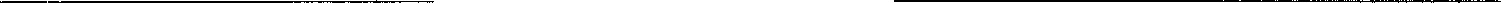 	Data e luogo	Firma dell 'elettoreDA COMPILARE IN OGNI SUA PARTE IN STAMPATELLOSpazio riservato all'UfficioRicevuto il	L'Autorità Consolare